Черно-белые картины малышей.У родителей часто вызывает тревогу, что еще толком не рисующий ребенок выбирает черные, коричневые цвета или просто смешивает все краски в кучу и получается опять таки темный, хмурый и грустный цвет! Родители ведь четко знают, что рисуя ребенок «обязательно» отражает своё внутреннее состояние – на эту тему огромное количество тестов и публикаций, и ведь действительно начинаешь переживать за своего любимого малыша – мы ему и то, и это, а он только черную краску выбирает… А все оказывается гораздо проще: если ребенку 2-4 года, он познает мир и передает его на бумагу как можно ярче и контрастней, а вовсе не с желанием максимально правдоподобно передать цвета и оттенки. Рисуя черный мандарин, ваш малыш хочет донести лишь то, что мандарин круглый и это мандарин, а цвет у него самый яркий! Если у ребенка убрать черные краски и фломастеры, он может просто отказаться от рисования, потому что его глазу недостаточно контраста, в этом случае можете просто попробовать давать малышу цветную бумагу для рисования. Так что повода для беспокойства нет, главное чтобы этот процесс доставлял ему удовольствие, а любимые родители всегда подбадривали своего юного художника! 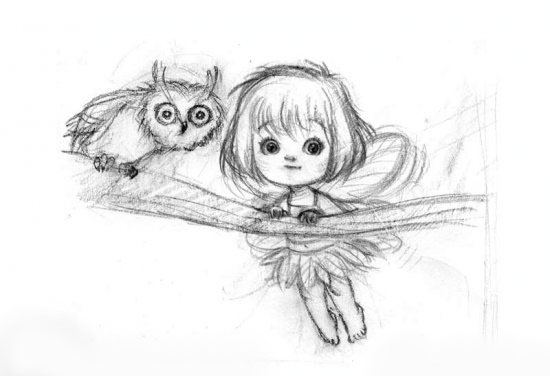 